Meeting Summary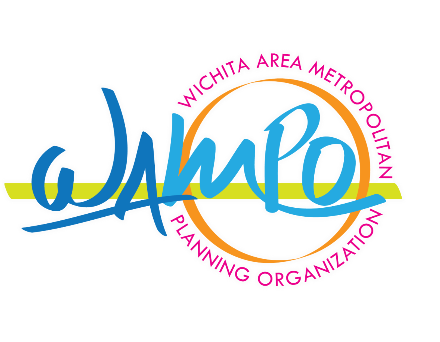 Transportation Policy Body (TPB) Meeting SummaryTuesday, January 12th @ 3:00 PMOnline MeetingMeeting Duration: 77 minutesMembers in Attendance:David Dennis, Vice Chair, Sedgwick Co.Troy Tabor, Andover/TAC ChairJack Hezlep, DerbyBruce Armstrong, HaysvillePete Meitzner. Sedgwick Co.Mike Moriarty, KDOTBrent Terstriep, KDOTBrent Clark, Valley CenterAnne Stephens, Bel AireKelly Arnold, Sedgwick Co.Tom Hein, KDOTBeck Tuttle, City of WichitaRonald Colbert, City of Valley CenterBryan Frye, City of WichitaCindy Claycomb, City of WichitaDonna Clasen, City of MaizeRobert Layton, City of WichitaKathy Sexton, City of DerbyJim Benage, City of Bel AireJim Howell, Sedgwick Co.Cory Davis, KDOTTerry Somers, SCACTom Jones, City of Park CityOther Attendees:Chad Parasa, WAMPO DirectorPatty Sykes, WAMPO StaffMichelle Styles, WAMPO StaffNick Flanders, WAMPO StaffBrad Shores, JEOAlan Kailer, BWWRichard Backlund, FHAJames Wagner, WichitaJane Byrnes, League of Women VotersGary Janzen, City of WichitaRene Hart, KDOTKelly Rundell, Hite, Fanning & Honeyman LLPKurt Yowell, MKECMike Armour, City of WichitaRaven Alexander, Wichita TransitMatt Messina, KDOTMatthew McDonald, FHWASean Fox, City of Park CityJim HowellMike Tann, Wichita TransitKaryn Page, Kansas Global Trade ServicesJim Weber, Sedgwick Co. Mr. Woydziak called the meeting to order at 3:06 PM.Regular BusinessApproval of January 12, 2021 AgendaDiscussion: NoneAction:  Moved to approve agenda as presented. Motion passed (23-0).Motion:  D. DennisSecond:  T. HeinApproval of December 8, 2020 MinutesDiscussion: NoneAction:  Moved to approve minutes with corrections. Motion passed (23-0).Motion:  D. DennisSecond:  T. TaborDirector’s ReportOverview of Year 2021 & Planning ActivitiesChad Parasa presented overview of Transportation Planning Activities for the year 2021, as well as for the next five years. Particularly for the benefit of new TPB members as well as to provide a context during action items. Chad also presented timelines for long range transportation plan update, as well as short range transportation plan known as TIP (Transportation Improvement program).Consent AgendaWAMPO year 2020 audit – contract extensionWAMPO staff salary ranges adoptionWAMPO monthly UPWP report to KDOTDiscussion: NoneAction:  Moved to approve the consent agenda, with effective date 01/01/2021, added to salary ranges adoption. Motion passed (23-0).Motion: D. DennisSecond:  D. Clasen4.   Public Comment Opportunity – Jane Byrnes advocated for a need of transportation funding to go towards updating pedestrian walkways and crosswalks. J. Byrnes noted that there is an increase in pedestrian activity due to COVID and that money would be impactful to the safety of all pedestrians.  5.   New BusinessAction: TIP funding year-end balance and transportation projects programmed in 2021 and 2022Chad Parasa presented the TIP year-end balance and scheduled funding for transportation projects during 2021 and 2022.The board discussed the de-obligated funds on transportation projects. “WAMPO TIP Funding year-end balance” is available due to de-obligated funds on transportation projects.The estimated year-end balance funds for the year 2021 was $ 887,000The estimated year-end balance funds for the year 2022 was $1,324,167This original action item was revised into following two action items.(1) Proposed action revised: Allocate “TIP year-end balance $ 887,000 for the year 2021” as follows:Discussion: NoneAction:  Moved to approve as proposed. Motion passed (23-0).Motion: D. DennisSecond:  T. Jones(2) Proposed action revised: Allocate “TIP year-end balance $ 887,000 for the year 2021” as follows:Discussion: More time needed to coordinate among agencies FHWA, KDOT, City of Wichita.Action:  More time needed to coordinate among agencies FHWA, KDOT, City of Wichita.Motion passed (23-0).Motion: D. DennisSecond:  C. ClaycombDiscussion: WAMPO local match funding needs Members of the Transportation Policy Body discussed local matching funding needs for the WAMPO region, to match the 80% CPG (Consolidated Planning Grant). CPG comprises of funds made available to WAMPO from the Federal Highway Administration (FHWA) and Federal Transit Administration (FTA), for transportation planning purposes as outlined in the annual UPWP (Unified Planning Work Program). Solutions to 20% local match funding issues had been discussed since the past three years. Increased need for local matching funds discussed, in order to address three issues (1) address past financial deficit due to inadequate local matching funds (2) present need of local match funds to meet 2021 UPWP CPG funding requirements, and (3) future anticipated increase in ‘transportation planning tasks’ and ‘future available funds’. Generally there are two sources of local matching funds (1) Membership fees, and (2) TIP fees, based on Fiscal agreement for the operation of WAMPO, by the WAMPO’s member jurisdictions. Today’s discussion along with WAMPO executive committee’s input, considered TIP fee options to meet the local matching funding needs of CPG funding.TPB members looked into options of 5% TIP fees as well as 3% TIP fees. Members agreed that a ‘3% TIP fees’ would address some of the local match needs. However TPB members discussed to implement 3% TIP fees for one year, and then re-visit and re-evaluate TIP fees after one year.Committee Reports/UpdatesExecutive Committee, David DennisMr. Dennis mentioned to the board that the Executive Committee held a meeting in December. The committee discussed WAMPO expenses, staff roles and salary ranges. Executive committee also discussed that Mr. Dennis will be an authorized signer for WAMPO’s Commerce Bank account. The committee also discussed one year extension of current audit contract, so that the 2020 audit could proceed and not be delayed.Regional Freight Committee, Karyn PageMrs. Page quickly noted that the committee’s next meeting was rescheduled to Wednesday, March 31st 9:30am. Safety & Health Committee, Chad ParasaMr. Parasa reminded that the committee’s next meeting would be Wednesday, February 3rd 9:30am. Active Transportation Committee, Alan KailerMr. Kailer added that the committee’s next meeting would be Tuesday, March 3rd 9:30am. Kansas Department of Transportation update, Tom Hein, Brent Terstriep, and Mike MoriartyMr. Hein updated the board on the Gold Project. KDOT will open the bids for this project in February. The accelerated phase of the Gold project is projected to start in April and be a 3 year project. Mr. Terstriep noted that a local consult would be coming to our area to discuss the prioritized future projects.Mr. Moriarty made note of personnel updates at KDOT. Federal Highway Administration update, Rick BacklundMr. Backlund updated the board on the status of the FAST Act legislation. Dec 27th FHWA completed and awarded an appropriations bill that funds the operations department through the fiscal year 2021. $46.4 billion has been awarded and used for general programs. An extra $2 billion of general funding for highway info structure programs and an extra $10 Billion for COVID supplemental appropriation. More info and guidance on funding will be coming in the next couple of months. R. Backlund also updated the board on some administration and personnel changes. Other Business – NoneMeeting adjourned at 4:34 PM.Next Meeting will be held on Tuesday, February 9, 2020 at 3:00 PM.ProjectAllocation of de-obligated fundsYear project is programmed61st Street & Broadway – Park City$597,4182021Patriot Ave at K-15  -- Derby$289,5822021ProjectAllocation of de-obligated fundsYear project is programmedNorth Junction – Build Grant  -- City of Wichita$1,250,000 2022